Crowmoor Primary School & NurseryCrowmere Road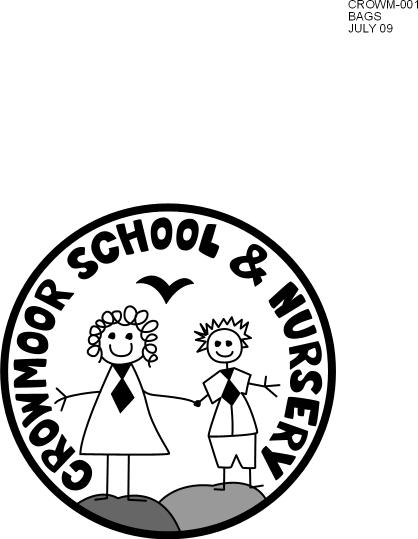 ShrewsburyShropshireSY2 5JJ Telephone: 01743 235549Fax: 01743 243129admin@crowmoorschool.co.uk www.crowmoorschool.co.uk Headteacher: Mr A J Parkhurst JPDeputy Headteacher: Mrs J ParkhurstSchool Business Manager: Miss H Cave POST: KS2 Class Teacher 
SALARY GRADE: MPS/UPSPOST STATUS:  Fixed Term until the end of the Summer Term 2019START DATE: 25th February 2019We are seeking to recruit an enthusiastic and effective class teacher to join our increasingly successful team. You must be a proven creative and imaginative practitioner, able to motivate and inspire children to achieve their best, regardless of background or ability, enabling them to become independent motivated learners.We want a committed individual to help our supportive team build on our recent ‘Good’ OFSTED Report and to help make our school outstanding.Please state your subject interests and strengths in your application. Closing Date: 14th December 2018 12 noon     Interviews: 16th January If you have not heard by close of business on the 14th December, please assume your application has been unsuccessful on this occasion.NQT’s are welcome to apply. The school is committed to safeguarding the welfare of its pupils and the successful applicant will be subject to a full CRB check.